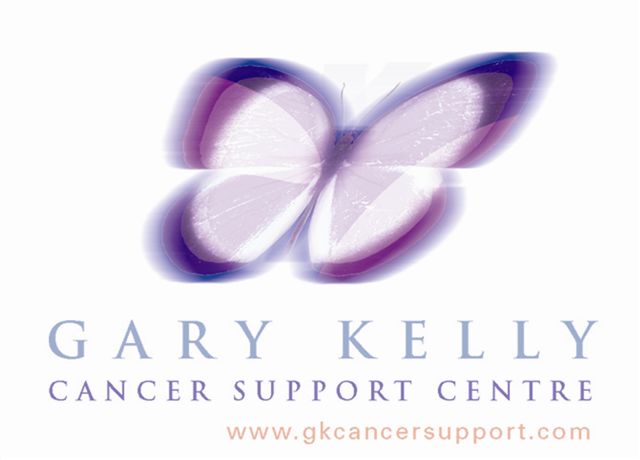 Gary Kelly Cancer Support Centre Website Privacy PolicyThe Gary Kelly Cancer Support Centre respects your right to privacy and complies with its obligations under the General Data Protection Regulation (GDPR). The goal of this website privacy policy is to help you understand how the charity deals with any personal data you provide when you visit its website or interact with the charity online.By visiting the www.gkcancersupport.com website, you are accepting the terms of this website privacy policy. This website contains external links to other websites and the charity is not held responsible for the privacy policies of these other websites.What type of information do we collect?You may browse our site anonymously but certain functions and pages may be unavailable to you. We collect information from you when you visit our website, register for our online community, place an order or make a donation, subscribe to our email, newsletter, or fill out a form. When making a donation, registering for a campaign or event, as appropriate, you may be asked to provide personal details such as name, email address, postal address, phone number or payment information as needed.What do we use your information for?The information we collect from you may be used in one of the following ways:To provide cancer information and support servicesWe collect and store personal data in order to provide services for people affected by cancer. Cancer nurses may collect sensitive personal data about your health when you speak, email or send enquiries to them. They will use this information to answer your questions and give advice or support.We may also use this information for training, quality monitoring or evaluating  the services we provide. We may also collect and retain your data if you send feedback about any of our services or make a complaint.To process paymentsExample: Donating online, or paying an event registration fee. We will use your information to complete your order and to follow up, where relevant or requested, by email, phone or post on any transactions and issue payment receipts.To improve our website and provide a personalised experience for youWe continually try to improve our website based on the anonymous information and feedback we receive from you.We want your visit to our website to be a useful one, making sure you are able to find the information that you’re looking for and that is relevant to you.To keep you informed about what’s happening in the centre.If you have signed up for the Gary Kelly Cancer Support Centre email newsletter, you will receive this email once every month. At any time you can unsubscribe from receiving future emails by emailing services@gkcancersupport.com To let you know other ways you can get involved in our fundraising and campaigns.From time to time we will use your postal address to let you know how you can get involved in our fundraising and campaigns. We may also contact you by phone and email if you have given us consent to do so.We will always respect your privacy and will always give you the option to stop hearing from us.To communicate Gary Kelly Cancer Support Centre messages to you through other media channels.We may use your information to communicate Gary Kelly Cancer Support Centre messages to you through other media channels. for re-marketing and advertising purposes across other online channels like Facebook, Google, Twitter, etc., where your information will be kept safe and secure and not shared with any further third parties. At any time you can request your information not be shared with these channels by sending a request to services@gkcancersupport.com.      How do we protect your information?We use a variety of security measures to securely process and keep your personal information safe when you interact with our website.We use a secure server so that all supplied sensitive/payment information is transmitted via  Paypal technology and then encrypted into our payment gateway provider's database. When you make an online transaction, Paypal provide us only with the following details: Name, address and email address. We do not see or store your full card details when you make an online transaction.The Gary Kelly Cancer Support Centre takes, and will continue to take, all reasonable steps (which includes relevant technical and organisational measures) to guarantee the safety of the data you provide to us and we will only use the data for the intended purpose. However, the nature of the internet is such that we cannot guarantee or warrant the security of any information you transmit to us via the Internet will be 100% secure.Do we disclose any information to outside parties?We do not sell, trade, or otherwise transfer to outside parties your personally identifiable information. The information you provide when interacting with our website will be kept securely and used by the Gary Kelly Cancer Support Centre in order to make your interaction with the charity possible. Your information will only be shared with selected third party service providers, contracted by the Gary Kelly Cancer Support Centre to assist with our programmes. Your information will not be shared with any other organisation, other than with your permission, or where required by law.We also reserve the right to enforce our site policies in order to protect our rights and the rights of other individuals in a manner that is safe and compliant with the law.Non-personally identifiable visitor information may be provided to other parties for marketing, advertising, or other uses. For example, we may disclose the total number of visits to our website.You control your informationThe Gary Kelly Cancer Support Centre is committed to upholding the rights of individuals and have processes in place for providing individuals' access to their personal information. A subject access request (SAR) is a request for access to the personal information that the Gary Kelly Cancer Support Centre holds about you, which we are required to provide under the General Data Protection Regulation (GDPR) unless an exemption applies Appendix 1.docx. You can make this request in writing or by email to The Data Protection Officer in the Gary Kelly Cancer Support Centre (see contact details below).Where requested, we will provide the following information:The purposes of the processing of your personal data;What kind of personal data is stored;Where this data is stored;How long your data is stored.Your request will be completed and forwarded to you by mail within 30 days.Your consentBy using our website, you consent to our website’s privacy policyChanges to our privacy policyWe reserve the right to make changes to our web privacy policy at any time without prior consultation; these changes will be posted on this page together with privacy policy revision date.Contacting usIf you have any questions regarding this privacy policy, you may contact us using the information below.The Data Protection OfficerGary Kelly Cancer Support CentreGeorges StreetDrogheda, Co. Louth Tel: 041 9805100                                     Email: services@gkcancersupport.com